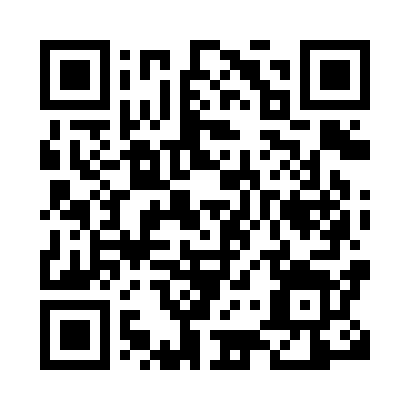 Prayer times for Barderup, GermanyWed 1 May 2024 - Fri 31 May 2024High Latitude Method: Angle Based RulePrayer Calculation Method: Muslim World LeagueAsar Calculation Method: ShafiPrayer times provided by https://www.salahtimes.comDateDayFajrSunriseDhuhrAsrMaghribIsha1Wed3:055:421:195:268:5811:262Thu3:045:401:195:268:5911:273Fri3:035:381:195:279:0111:284Sat3:025:361:195:289:0311:295Sun3:015:341:195:299:0511:296Mon3:015:321:195:309:0711:307Tue3:005:301:195:309:0911:318Wed2:595:281:195:319:1111:329Thu2:585:261:195:329:1211:3210Fri2:575:241:195:329:1411:3311Sat2:575:231:195:339:1611:3412Sun2:565:211:195:349:1811:3513Mon2:555:191:195:359:2011:3514Tue2:545:171:195:359:2111:3615Wed2:545:151:195:369:2311:3716Thu2:535:141:195:379:2511:3817Fri2:525:121:195:379:2711:3818Sat2:525:101:195:389:2811:3919Sun2:515:091:195:399:3011:4020Mon2:515:071:195:399:3211:4121Tue2:505:061:195:409:3311:4122Wed2:495:041:195:419:3511:4223Thu2:495:031:195:419:3611:4324Fri2:485:021:195:429:3811:4425Sat2:485:001:195:439:3911:4426Sun2:484:591:205:439:4111:4527Mon2:474:581:205:449:4211:4628Tue2:474:571:205:449:4411:4629Wed2:464:551:205:459:4511:4730Thu2:464:541:205:459:4611:4831Fri2:464:531:205:469:4811:48